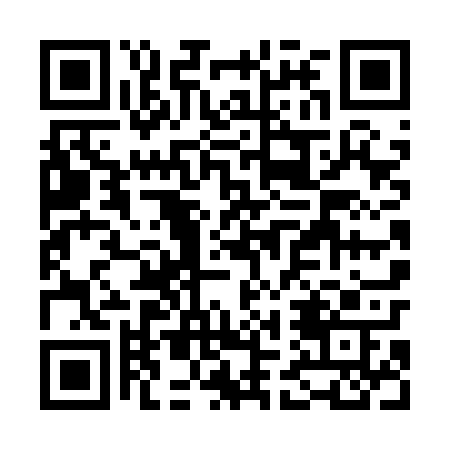 Ramadan times for Unislaw, PolandMon 11 Mar 2024 - Wed 10 Apr 2024High Latitude Method: Angle Based RulePrayer Calculation Method: Muslim World LeagueAsar Calculation Method: HanafiPrayer times provided by https://www.salahtimes.comDateDayFajrSuhurSunriseDhuhrAsrIftarMaghribIsha11Mon4:134:136:1011:563:465:445:447:3312Tue4:114:116:0711:563:485:465:467:3513Wed4:084:086:0511:563:495:485:487:3714Thu4:064:066:0311:563:515:505:507:3915Fri4:034:036:0011:553:525:515:517:4216Sat4:004:005:5811:553:545:535:537:4417Sun3:583:585:5511:553:555:555:557:4618Mon3:553:555:5311:543:575:575:577:4819Tue3:523:525:5111:543:585:595:597:5020Wed3:503:505:4811:544:006:006:007:5221Thu3:473:475:4611:534:016:026:027:5422Fri3:443:445:4311:534:036:046:047:5623Sat3:413:415:4111:534:046:066:067:5824Sun3:383:385:3811:534:066:086:088:0125Mon3:353:355:3611:524:076:106:108:0326Tue3:333:335:3411:524:086:116:118:0527Wed3:303:305:3111:524:106:136:138:0728Thu3:273:275:2911:514:116:156:158:1029Fri3:243:245:2611:514:126:176:178:1230Sat3:213:215:2411:514:146:196:198:1431Sun4:184:186:2212:505:157:207:209:171Mon4:154:156:1912:505:167:227:229:192Tue4:124:126:1712:505:187:247:249:213Wed4:094:096:1412:505:197:267:269:244Thu4:054:056:1212:495:207:287:289:265Fri4:024:026:1012:495:227:297:299:296Sat3:593:596:0712:495:237:317:319:317Sun3:563:566:0512:485:247:337:339:348Mon3:533:536:0312:485:267:357:359:369Tue3:493:496:0012:485:277:377:379:3910Wed3:463:465:5812:485:287:387:389:42